Interview with Pat SuterSouth Texas Master naturalist/interns/interns 2020/speakers and venues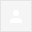 I will try to find time to listen to this before Saturday but wanted to share for your training records: http://texaslegacy.org/narrator/pat-suter/Sara Jose, M.Ed. | Preserve Manager | Oso Bay Wetlands Preserve & Learning CenterSaraJ@cctexas.com  |  www.osopreserve.comNature preserve of the City of Corpus Christi - Parks & Recreation Department
Come and be amazed!Nov 18, 2020, 4:34 PM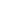 